Тест по электротехнике и электронике № 5.В течение процесса переключения ключа на биполярных транзисторах транзистор работает в режиме:ОтсечкиНасыщенияАктивномПассивном

2. Если R = Хс, то показание амперметра после замыкания ключа 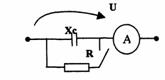 Не изменитсяВозрастет в 2 разаУменьшится в 2 разаВозрастет в На рисунке изображена схема выпрямителя 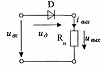 Однофазного мостовогоТрехфазного с нулевым выводомДвухполупериодного со средней точкойОднофазного полупериодногоНа практике тиристор обычно включают током управления:ПостояннымПеременным с большой частотйИмпульснымПеременным с малой частотойУгловая частота при резонансе для цепи при R = 20 Ом, L = 20 мГн, С = 50 мкФ равна 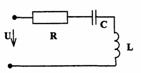 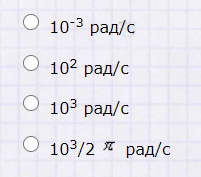 На рисунке изображена схема включения транзистора 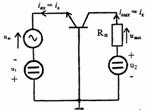 С общим коллекторомС общим эмиттеромС общей базойИнверсного